		                                                                                     ПРОЕКТ № 2 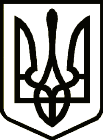 УкраїнаНОВГОРОД – СІВЕРСЬКА МІСЬКА РАДАЧЕРНІГІВСЬКОЇ ОБЛАСТІ (сорок друга позачергова сесія VII скликання)РІШЕННЯ        січня 2019 року                                                                                         №             Про  передачу в оперативнеуправління майна   Керуючись пунктом 31 частини 1 ст. 26, ст. 60 Закону України «Про місцеве самоврядування в Україні», ст. 137 Господарського Кодексу України на підставі рішення  Новгород-Сіверської міської ради  від 31 серпня 2018 року №637 «Про реорганізацію Горбівської сільської ради шляхом приєднання до Новгород-Сіверської міської ради», міська рада ВИРІШИЛА:1. Комісії з прийняття майна, активів та зобов’язань Горбівської сільської ради здійснити передачу майна Горбівського сільського будинку культури (будівлі, споруди, інші активи)  в  оперативне управління  Відділу культури, туризму та з питань діяльності засобів масової інформації Новгород-Сіверської міської ради Чернігівської області, згідно  з  Переліком, що додається.2. Уповноважити  Новгород-Сіверського міського голову від імені міської ради укласти договір про закріплення майна  на праві оперативного управління з Відділом культури, туризму та з питань діяльності засобів масової інформації Новгород-Сіверської міської ради Чернігівської області.3. Начальнику Відділу культури, туризму та з питань діяльності засобів масової інформації Новгород-Сіверської міської ради Чернігівської області забезпечити  бухгалтерський та оперативний облік  прийнятих активів відповідно до національних положень (стандартів) бухгалтерського обліку        в державному секторі.	4. Контроль за виконанням  рішення покласти на постійну комісію міської ради з питань планування, бюджету та комунальної власності.Міський голова                                                                                     О. БондаренкоПроект рішення підготував: 	Завідувач сектору внутрішнього фінансовогоконтролю та аудиту міської ради                                                         В. КостянойПогоджено:Заступник міського головиз питань діяльності виконавчих органів міської ради                                                                              О. МогильнийКеруючий справами виконавчогокомітету міської ради                                                                           Л. ТкаченкоНачальник юридичного відділуміської ради                                                                                           М. ШахуновСекретар міської ради                                                                          Ю. ЛакозаНадіслати :-  відділ бухгалтерського обліку, планування та звітності міської ради  – 1прим.;- відділ культури, туризму та з питань діяльності засобів масової інформації міської ради – 1 прим.